6 классТема: План и масштабЦель: овладения обучающимися элементарными знаниями для создания планаЗадачи:Закрепить понятия слова «план»Изучить понятие масштабРазвивать коммуникативный навык. Способствовать развитию восприятия, мышления, памяти.Формировать учебные навыки (работа в тетради, самостоятельно по карточке)Прививать интерес к изучению предмета.Оборудование: карточки с зданиямиХод урока:Организационный момент. Приветствие. Настрой на работу. Ознакомление с ходом урокаОсновная часть.Изучение нового материалаРабота по карточкеВведение в тему урока на развитие восприятия, мышления. задание 1 «Разгадай ребус»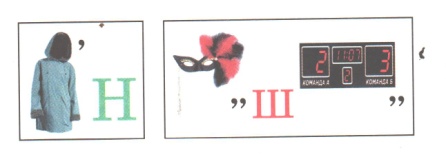 Мозговой штурм:Как вы думаете, как называется тема нашего урокаКак вы понимаете слова «рисунок», «план». Перечислите отличия между рисунком и планомРабота в тетради: запись даты и темызапись определения слова «масштаб»запись в тетрадь видов масштаба: именованная форма в 1 см 100 м, численная 1:10000, шкала Практические работы (на развитие восприятия, мышления, памяти) «Масштаб». Задание: перевести масштаб 1:100 000 (в 1 см 100 000 см = 1000м = 1км)1: 2 000 0001: 50 000 000 0001: 100 000 000 000 «Создание плана»Создать план ластика в масштабе 1:1Создать план парты в масштабе 1:1 (это невозможно), изменить масштаб для создания плана партыЗакреплениезадание на карточке «Начерти отрезок» на развитие памяти, мышленияФизминутка (через 20 минут)Итог урока.Пригодятся ли полученные знания в жизни? Если да, то где?Оценки за урокРабота с дневником. Домашнее задание стр 72-74, задание 6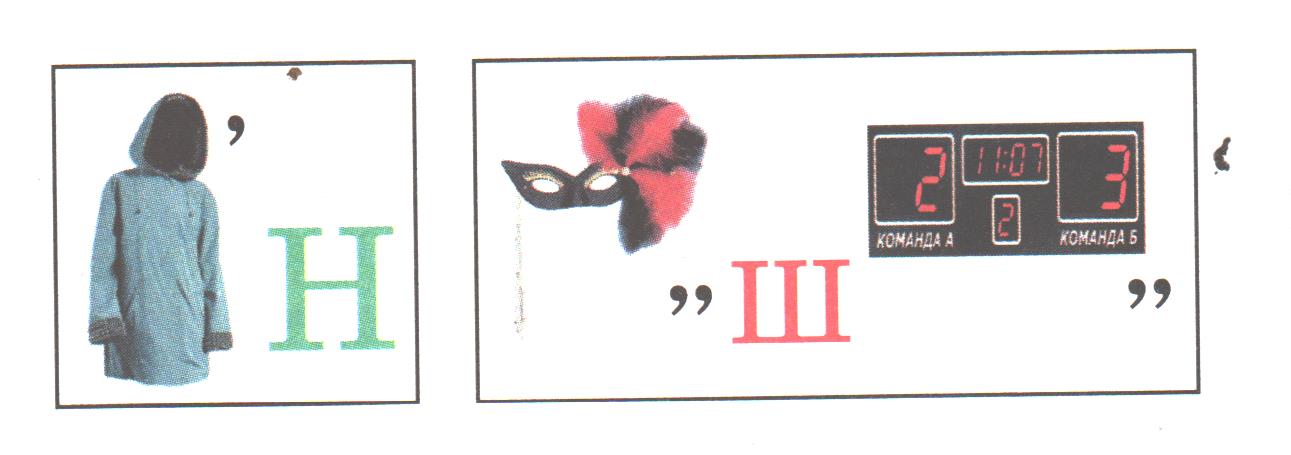 на местности 100 ммасштаб в 1 см – 100мначерти нужный отрезок на местности 300 ммасштаб в 1 см – 100мначерти нужный отрезок на местности 100 ммасштаб в 1 см – 100мначерти нужный отрезок на местности 300 ммасштаб в 1 см – 100мначерти нужный отрезок на местности 100 ммасштаб в 1 см – 100мначерти нужный отрезок на местности 300 ммасштаб в 1 см – 100мначерти нужный отрезок на местности 100 ммасштаб в 1 см – 100мначерти нужный отрезок на местности 300 ммасштаб в 1 см – 100мначерти нужный отрезок на местности 100 ммасштаб в 1 см – 100мначерти нужный отрезок на местности 300 ммасштаб в 1 см – 100мначерти нужный отрезок на местности 100 ммасштаб в 1 см – 100мначерти нужный отрезок на местности 300 ммасштаб в 1 см – 100мначерти нужный отрезок на местности 100 ммасштаб в 1 см – 100мначерти нужный отрезок на местности 300 ммасштаб в 1 см – 100мначерти нужный отрезок на местности 100 ммасштаб в 1 см – 100мначерти нужный отрезок на местности 300 ммасштаб в 1 см – 100мначерти нужный отрезок 